This sample letter can guide you on the type of communication you could provide to parents. It can be copied and pasted into your school letterhead, then edited to suit your specific needs.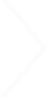 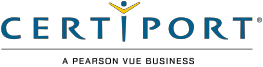 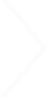 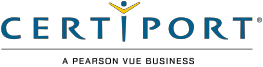 <DATE><GUARDIAN NAME(S)><ADDRESS>Dear <GUARDIAN NAME(S)>,This <TERM OR SEMESTER>, your child is enrolled in the <CLASS NAME> class. Objectives for this class include comprehensive exposure to Microsoft Office application(s) <LIST APPLICATIONS>. We feel very strongly about the importance of learning these applications, as this knowledge is essential for college and career readiness.<SCHOOL NAME> is partnering with Certiport to not only give your child a chance to certify in Microsoft Office Specialist (MOS), but also take part in the official MOS State Championship Spring Qualifier. By certifying, your student has the opportunity to be one of the six state champions that qualify for the MOS U.S. National Championship, where students will get to compete and prove their Microsoft Office skills on a national level. The students who win at the MOS U.S. National Championship will receive an all-expenses-paid trip to compete in the 2019 Microsoft Office Specialist World Championship.To participate in the MOS State Championship Spring Qualifier and qualify for the MOS U.S. National Championship, students must pass one of the following exams by May 17, 2019:Microsoft Office Specialist Word 2013Microsoft Office Specialist Excel 2013Microsoft Office Specialist PowerPoint 2013Microsoft Office Specialist Word 2016Microsoft Office Specialist Excel 2016Microsoft Office Specialist PowerPoint 2016The student who submits the highest passing score will be named the 2019 MOS Spring State Champion in their exam track. The Spring State Champion will be invited to the 2019 MOS U.S. National Championship event in Orlando, Florida, June 17-19, 2019. All six winners will receive a personalized certificate. We hope you will encourage your child to certify in Microsoft Office and participate in the MOS State Championship Spring Qualifier.If you have any questions, please give me a call at <PHONE>. For more information about the rules, prizes and rankings, visit www.moschampionship.com/us.Sincerely,<TEACHER OR ADMINISTRATOR>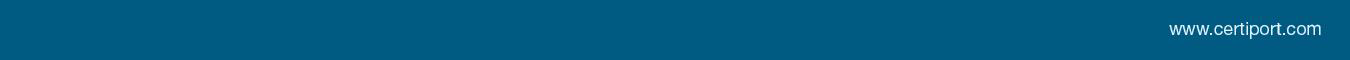 